Rotherhithe Primary School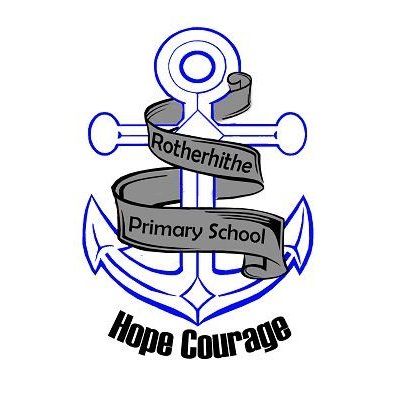 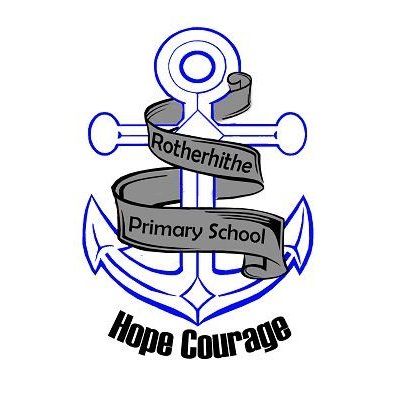 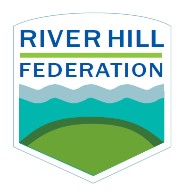 Year 6 Timetable – Week 9 (WB18.05.20)All links to lessons have come from the Oak National Academy website this week. If any of the links do not work, visit the Oak National Academy website, go onto the Year 6 page, and select the lesson you want from the week 2 resources.Monday 18th May 2020 Tuesday 19th May 2020 Wednesday 20th May 2020 Thursday 21st May 2020 Friday 22nd May 2020 English 20-30 mins Reading  https://home.oxfordowl .co.uk/reading/ Choose a story to read and discuss with someone at home. English This week we will be asking you to follow the lessons from Week 2 of the Oak National Academy website: Lesson 1Focus: Information Leaflet – understanding words in contexthttps://www.thenational.academy/year-6/english/information-leaflet-lesson-1-reading-focus-year-6-wk2-120-30 mins Reading  Choose a book from home to read and discuss English This week we will be asking you to follow the lessons from Week 2 of the Oak National Academy website:Lesson 2   Focus: Information Leaflet – understanding words in contexthttps://www.thenational.academy/year-6/english/information-leaflet-lesson-2-reading-focus-year-6-wk2-220-30 mins Reading  https://home.oxfordowl .co.uk/reading/ Choose a story to read and discuss with someone at home English This week we will be asking you to follow the lessons from Week 2 of the Oak National Academy website:Lesson 3Focus: Information Leaflet – identifying featureshttps://www.thenational.academy/year-6/english/information-leaflet-lesson-3-identifying-features-year-6-wk2-320-30 mins Reading  https://home.oxfordowl.co.uk/reading/  Choose a story to read and discuss with someone at home English This week we will be asking you to follow the lessons from Week 2 of the Oak National Academy website:Lesson 4Focus: Information Leaflet - formalityhttps://www.thenational.academy/year-6/english/information-leaflet-lesson-4-formality-year-6-wk2-4 20-30 mins Reading  Choose a book from home to read and discuss English This week we will be asking you to follow the lessons from Week 2 of the Oak National Academy website:  Lesson 5Focus: Information Leaflet – Writing an information leaflethttps://www.thenational.academy/year-6/english/information-leaflet-lesson-5-writing-an-information-leaflet-year-6-wk2-5MathsNumeracy: This week we will be asking you to follow the lessons from week 2 of the Oak National Academy website: Lesson 1: Decimal and fraction equivalencehttps://www.thenational.academy/year-6/maths/decimal-and-fraction-equivalence-year-6-wk2-1Additional activities & sitesWhite Rosehttps://whiterosemaths.com/homelearning/year-6/Online GamesTimes tables Rock Stars NumbotsTop MarksBusy ThingsMaths With ParentsBelfast Class Code: 608271Calypso Class Code: 655350Numeracy: This week we will be asking you to follow the lessons from week 2 of the Oak National Academy website: Lesson 2: Decimal equivalents of fractionshttps://www.thenational.academy/year-6/maths/decimal-equivalents-of-fractions-year-6-wk2-2Additional activities & sitesWhite Rosehttps://whiterosemaths.com/homelearning/year-6/Online GamesTimes tables Rock Stars NumbotsTop MarksBusy ThingsMaths With ParentsBelfast Class Code: 608271Calypso Class Code: 655350Numeracy: This week we will be asking you to follow the lessons from week 2 of the Oak National Academy website: Lesson 3: Add fractionshttps://www.thenational.academy/year-6/maths/add-fractions-year-6-wk2-3Additional activities & sitesWhite Rosehttps://whiterosemaths.com/homelearning/year-6/Online GamesTimes tables Rock Stars NumbotsTop MarksBusy ThingsMaths With ParentsBelfast Class Code: 608271Calypso Class Code: 655350Numeracy: This week we will be asking you to follow the lessons from week 2 of the Oak National Academy website: Lesson 4: Subtract fractionshttps://www.thenational.academy/year-6/maths/subtract-fractions-year-6-wk2-4Additional activities & sitesWhite Rosehttps://whiterosemaths.com/homelearning/year-6/Online GamesTimes tables Rock Stars NumbotsTop MarksBusy ThingsMaths With ParentsBelfast Class Code: 608271Calypso Class Code: 655350Numeracy: This week we will be asking you to follow the lessons from week 2 of the Oak National Academy website: Lesson 5: Fractions problem solvinghttps://www.thenational.academy/year-6/maths/fractions-problem-solving-year-6-wk2-5Additional activities & sitesWhite Rosehttps://whiterosemaths.com/homelearning/year-6/Online GamesTimes tables Rock Stars NumbotsTop MarksBusy ThingsMaths With ParentsBelfast Class Code: 608271Calypso Class Code: 655350Indoor Exercise PE with Joe Wicks (youtube)Cosmic Yoga (youtube)PE with Joe Wicks (youtube)Cosmic Yoga (youtube)PE with Joe Wicks (youtube)Cosmic Yoga (youtube)PE with Joe Wicks (youtube)Cosmic Yoga (youtube) PE with Joe Wicks (youtube)Cosmic Yoga (youtube)Foundation Subjects Lesson 1: History What the Treaty of Versailles fair? https://www.thenational.academy/year-6/foundation/was-the-treaty-of-versailles-fair-year-6-wk2-1Lesson 2: SpanishIntroducing yourself in Spanishhttps://www.thenational.academy/year-6/foundation/introducing-yourself-in-spanish-year-6-wk2-2Lesson 3: ScienceHow do fossils provide evidence for evolution?https://www.thenational.academy/year-6/foundation/how-do-fossils-provide-evidence-for-evolution-year-6-wk2-3Lesson 4: HistoryHow did Hitler rise to power?https://www.thenational.academy/year-6/foundation/how-did-hitler-rise-to-power-year-6-wk2-4 Lesson 5: ArtHow can we use visual texture to add interest to our artwork?https://www.thenational.academy/year-6/foundation/how-can-we-use-visual-texture-to-add-interest-to-our-artwork-year-6-wk2-5Mindfulness/ Wellbeing  Try to keep up with brain breaks three times a day. Use this video to guide your meditation.https://www.youtube.com/watch?time_continue=4&v=ZzAre5TDK7g&feature=emb_logo